Knowledge Organiser – Lifestyle Indicators (B2) Knowledge Organiser – Lifestyle Indicators (B2) Knowledge Organiser – Lifestyle Indicators (B2) Knowledge Organiser – Lifestyle Indicators (B2) Knowledge Organiser – Lifestyle Indicators (B2) Knowledge Organiser – Lifestyle Indicators (B2) Lifestyle indicatorsLifestyle data:SmokingAlcoholDrug useInactivityPhysiological dataBMIBlood pressurePeak flowPulse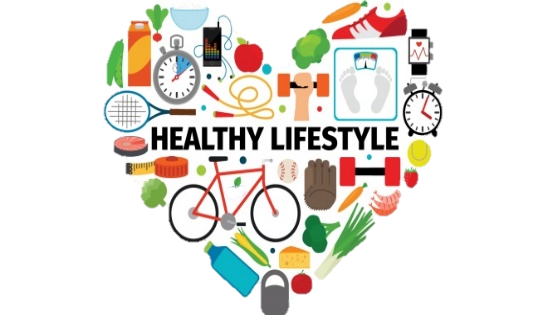 Blood pressure 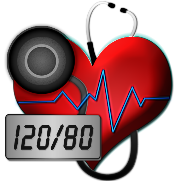 Current physical health:Cause headachesVisual disturbancePounding in the headMay not cause any problems at all ‘the silent killer’Risk to future health:Damages arteries, causing hardening, attracting cholesterolIncreased risk of cardiovascular disease, stroke, dementia.BMI (Overweight)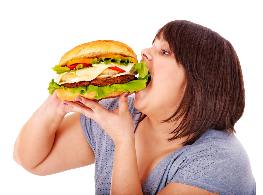 Current physical health:At risk of increasing weightMay find exercising harder, which makes the problem worse Suggests he is consuming too many caloriesRisk to future health:Leads to obesityPoor mobilityJoint/muscle painShortness of breathsleep disturbanceObesity related disease (heart disease, diabetes etc…)Pulse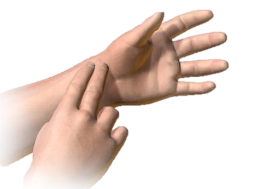 Current physical health:Unhealthy lifestyle, e.g. poor diet, lack of exercise, drug use. His heart is having to work harder to pump oxygenated blood. May cause him to feel dizzy, sweaty, feint, making it harder to exerciseRisk to future health:Damage to arteries causing raised blood pressure, heart diseaseIncreased risk of strokeIncreased risk of premature deathAlcohol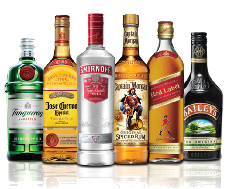 Current physical health:Decrease heart/breathing ratePoor decision makingAccidentsNausea and vomitingDehydration/hangoversDisturbed sleepContributes to weight gainMay be addicted to alcoholRisk to future health:Liver diseaseObesityDementiaHeart disease/cancerDrugs 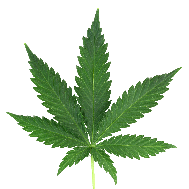 (Cannabis)Current physical health:Poor decision makingForgetfulnessAnxietyLower reaction timeLoss of sex driveMay be addicted to cannabis Risk to future health:PsychosisIncreased risk of heart disease and strokeDecline in IQSmoking 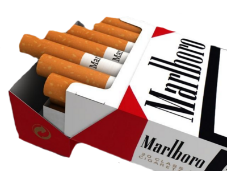 Current Physical health:Causes bad breathStained fingers, nails & teethLoss of sense taste and smellIncreased heart rateRisk to future health:Raises blood pressureIncreases risk of heart disease Increases risk of strokeLeads to mouth, throat and lung cancersDiet (Takeaways)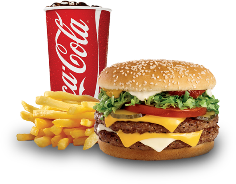 Current physical health: At risk of increasing weight May find exercising harder Malnutrition, obesity, cardio vascular disease, cancerRisk to future health: Obesity Poor mobility Joint/muscle pain Shortness of breath Heart disease/cancerBMI (Underweight)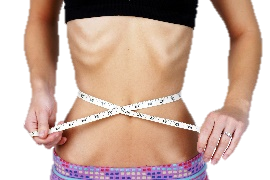 Current physical health:At risk of losing weightLack of energyPoor immune systemRisk to future health:AnaemiaStunted bone growthHeart failureTirednessCancerRicketsOther deficiency diseasesPeak flow reading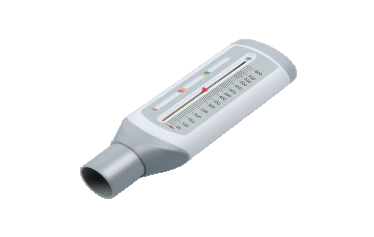 Current physical health:Susceptibility to respiratory diseasesMay get out of breath easily, may cough or wheezeNeeds to improve cardiovascular fitnessRisk to future health:Reduced mobilityIncreased weightMay have serious asthma attackInactivity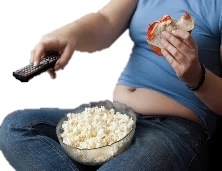 Current physical health:Low energy levelsWeight gainLoss of mobilityMuscle and joint painPoor stamina/flexibilityRisk to future health:Heart diseaseObesityMuscle wastage/stiff jointsOsteoporosisDrugs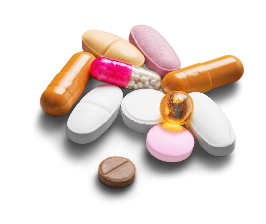 (Prescription drugs)Current physical health:Cause drowsinessSlurred speechDizzinessMemory lossSlow heart rateRisk to future health:Addiction/dependencyRisks overdose/death